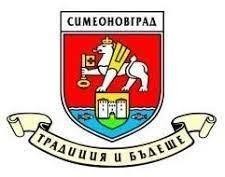 ОБЩИНА СИМЕОНОВГРАД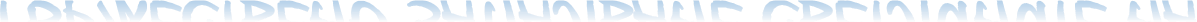 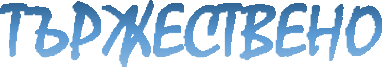 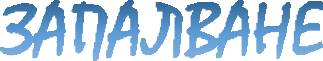 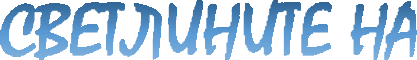 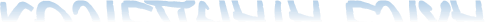 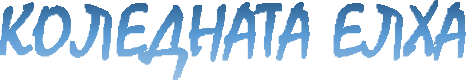 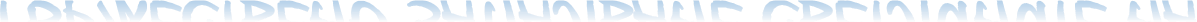 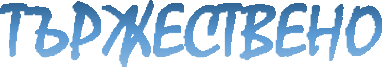 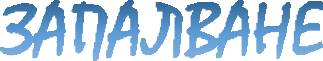 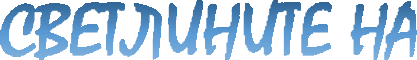 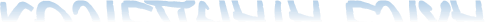 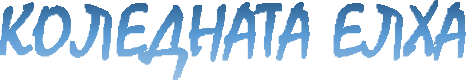 ЗАПОВЯДАЙТЕ НА ПРАЗНИЧЕН КОНЦЕРТ„КОЛЕДНА ПЕСЕН ОТ НАШАТА ДУША‘‘С УЧАСТИЕТО НА ДЕТСКИ ТАНЦОВИ И ВОКАЛНИ СЪСТАВИСПЕЦИАЛНИ ГОСТИ: ДЯДО КОЛЕДА И СНЕЖАНКА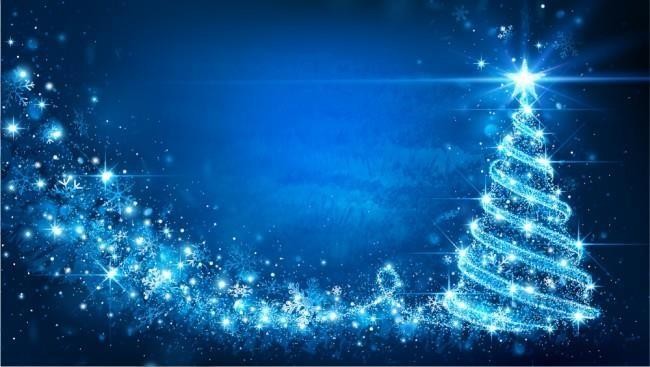 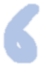 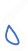 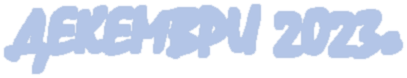 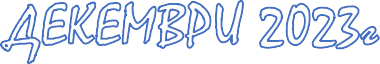 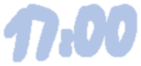 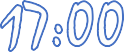 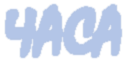 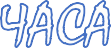 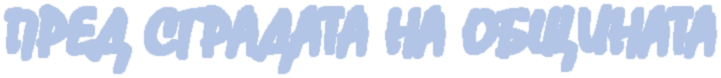 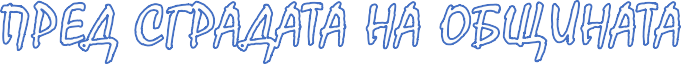 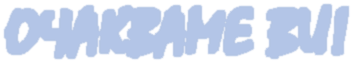 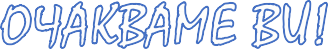 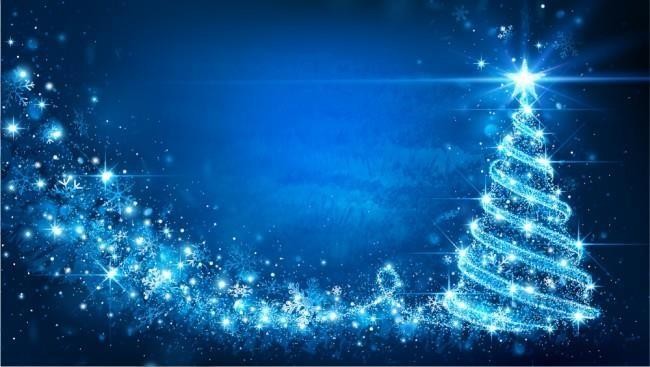 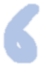 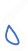 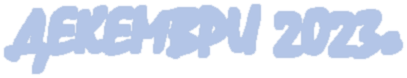 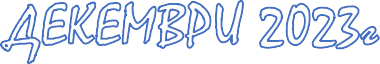 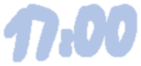 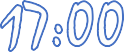 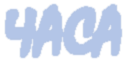 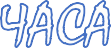 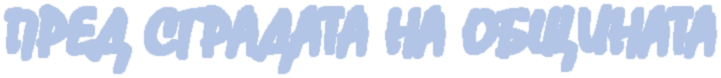 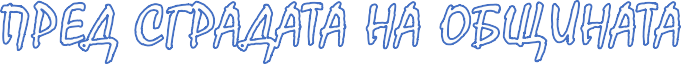 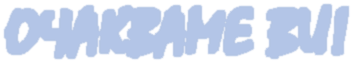 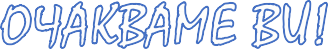 